PATVIRTINTAKlaipėdos Prano Mašioto progimnazijosdirektoriaus 2022 m. lapkričio 7 d.įsakymu Nr. V-64KLAIPĖDOS PRANO MAŠIOTO PROGIMNAZIJOS MOKINIŲ APŽIŪROS DĖL ASMENS HIGIENOS TVARKOS APRAŠASBENDROSIOS NUOSTATOS1. Klaipėdos Prano Mašioto progimnazijos Mokinių apžiūros dėl asmens higienos tvarkos aprašas (toliau – Aprašas) parengtas vadovaujantis Lietuvos Respublikos žmonių užkrečiamųjų ligų profilaktikos ir kontrolės įstatymu; Lietuvos higienos norma HN 21:2017 „Mokykla, vykdanti bendrojo ugdymo programas. Bendrieji sveikatos saugos reikalavimai“, patvirtinta Lietuvos Respublikos sveikatos apsaugos ministro 2011 m. rugpjūčio 10 d. įsakymu Nr. V-773; Lietuvos higienos normos HN 75:2016 „Ikimokyklinio ir priešmokyklinio ugdymo programų vykdymo bendrieji sveikatos saugos reikalavimai“, patvirtinta Lietuvos Respublikos sveikatos apsaugos ministro 2016 m. sausio  26 d. įsakymu Nr. V-93; Visuomenės sveikatos priežiūros organizavimo mokykloje tvarkos aprašu, patvirtintu Lietuvos Respublikos sveikatos apsaugos ministro ir Lietuvos Respublikos švietimo ir mokslo ministro 2016 m. liepos 21 d. įsakymu  Nr. V-966/V-672. 2. Aprašas reglamentuoja mokinių apžiūros dėl asmens higienos organizavimo tvarką, mokyklos ir ikimokyklinio ir (ar) priešmokyklinio ugdymo įstaigos visuomenės sveikatos specialisto veiksmus vykdant pedikuliozės patikrą bei informavimo apie pedikuliozės profilaktiką ir įtariamus pedikuliozės atvejus tvarką.APŽIŪROS DĖL VAIKŲ ASMENS HIGIENOS ORGANIZAVIMAS3. Mokinių asmens higienos apžiūros organizuojamos siekiant užkirsti kelią užkrečiamųjų ligų (pedikuliozės) plitimui.4. Sutikimą mokykloje, ikimokyklinio ir (ar) priešmokyklinio ugdymo įstaigoje vykdyti mokinių asmens higienos patikrinimo procedūrą, mokinių tėvai (globėjai, rūpintojai) išreiškia pasirašydami mokymosi sutartį.5. Įstaigos visuomenės sveikatos specialistas informuoja teisėtus vaiko atstovus kai:5.1 mokiniui ugdymo proceso metu pasireiškė užkrečiamųjų ligų požymiai (apžiūrų metu randama utėlių ar glindų);5.2 mokinio liga riboja jo dalyvavimą ugdymo procese;5.3. mokinio liga kelia pavojų kitų vaikų ir darbuotojų sveikatai.6. Ugdymo įstaigoje netoleruotina:6.1. tėvų atsisakymas ar galimybių panaudoti utėlių naikinimo priemones neturėjimas;6.2. socialiai negatyvus vaiko elgesys įstaigoje, didinantis apsikrėtimo utėlėmis riziką;6.3. visuomenės  sveikatos  specialisto  ir ugdymo įstaigos administracijos elgesio reikalavimų, kuriais siekiama užkirsti kelią utėlėtumo plitimo rizikai, nesilaikymasPROFILAKTINĖS VAIKŲ TIKRINIMO PROCEDŪROS VYKDYMO TVARKA7. Profilaktinė mokinių asmens higienos patikra dėl apsikrėtimo utėlėmis yra vykdoma vadovaujantis metodinėmis rekomendacijomis „Pedikuliozės profilaktika ir kontrolė“. Rekomendacijos parengtos įgyvendinant projektą Nr. VP1-4.3-VRM-02-V-05-009 „Užkrečiamųjų ligų valdymo sistemos Lietuvoje stiprinimas“. Projekto vykdytojas – Užkrečiamųjų ligų ir AIDS centras.8. Asmens higienos patikrą rekomenduojama atlikti po rudens, žiemos ir pavasario atostogų tik esant poreikiui ir pagal epidemiologines reikmes.9. Asmens higienos patikrą atlieka ugdymo įstaigos visuomenės sveikatos specialistas, jam padėti gali ir kiti ugdymo įstaigos darbuotojai, klasės auklėtojai ar kt. darbuotojai.10. Asmens higienos patikrą visuomenės sveikatos specialistas atlieka atskiroje patalpoje, kurioje yra vandens ir muilo (pvz., sveikatos kabinetas, grupės tualetas-prausykla).11. Visuomenės sveikatos specialistas:11.1 prieš kiekvieną patikrą informuoja grupės pedagogą ir (ar) mokinius apie atliekamą patikrą ir jos prevencijos svarbą;11.2 patikrinimo metu įtaręs utėlėtumą vadovaujasi metodinėse rekomendacijose„Pedikuliozės profilaktika ir kontrolė“ parengtais algoritmais:11.2.1. visuomenės	sveikatos	specialisto	veiksmų ugdymo įstaigoje, atliekant apsikrėtimo utėlėmis patikrinimą, algoritmu (3 priedas);11.2.2.  galvines utėles naikinančių priemonių įvertinimo algoritmu (4 priedas);11.2.3  utėlėtumo profilaktikos ugdymo įstaigoje organizavimo schema (5 priedas).11.3 Visuomenės sveikatos specialistas baigęs patikrą ir įtaręs pedikuliozės atvejį tuoj pat informuoja mokinio tėvus (globėjus, rūpintojus) tiesiogiai telefonu ar elektroniniu paštu;11.4 imasi visų priemonių, kad mokinys būtų apsaugotas nuo viešo izoliavimo, pažeminimo ir kitų neigiamų pasekmių;12. Vaikas, kurio galvos plaukuose rasta utėlių ar glindų, neturi būti tuoj pat atskirtas nuo kitų vaikų, jis gali likti ugdymo įstaigoje iki dienos pabaigos.13. Mokinys į ugdymo įstaigą turėtų sugrįžti tik tada, kai yra visiškai išgydyta pedikuliozė.14. Ugdymo įstaigos administracija arba visuomenės sveikatos specialistas gali išsiųsti mokinių tėvams (globėjams, rūpintojams) laiškus, kuriais rekomenduojama patikrinti savo vaikų galvas dėl galimo užsikrėtimo utėlėmis bei suteikti informaciją apie utėlėtumo profilaktiką.15. Informacija apie užkrečiamųjų ligų prevenciją skelbiama ugdymo įstaigos interneto svetainėje, elektroniniu paštu siunčiama tėvams, rengiami stendiniai pranešimai.16. Ugdymo įstaigos bendruomenės nariai (pedagogai, tėvai, globėjai, rūpintojai) radę ar pastebėję utėlių ar glindų vaiko galvoje, siekdami apsaugoti kitus ir užkirsti kelią pedikuliozės plitimui, informuoja ugdymo įstaigos administraciją ir visuomenės sveikatos specialistą.17. Ugdymo įstaigos darbuotojai turi suprasti, kad tai labai subtilus dalykas, ir imtis visų priemonių, kad užsikrėtęs utėlėmis vaikas būtų apsaugotas nuo viešo atskyrimo, pažeminimo ir kitų neigiamų pasekmių.BAIGIAMOSIOS NUOSTATOS18. Visuomenės sveikatos specialistas savo funkcijoms vykdyti pasitelkia ugdymo įstaigos bendruomenę (pedagogus, pagalbos mokiniui specialistus, mokinius, jų tėvus (globėjus, rūpintojus).19. Mokinių asmens sveikatos informacija turi būti disponuojama tiek, kiek reikalinga mokinio teisei būti sveikam užtikrinti, tačiau nepažeidžiant mokinio teisės į privatų gyvenimą, asmens neliečiamybę, todėl ši informacija gali būti teikiama tik Lietuvos Respublikos teisės aktų nustatyta tvarka.20. Tvarkos vykdymo kontrolę vykdo Įstaigos vadovas. 1 priedas                                      Laiško tėvams / globėjams pavyzdysGerbiami tėveliai ar globėjai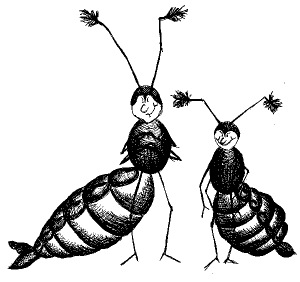 Taip jau atsitiko, kad Jūsų sūnaus/dukros (pabraukti) 					 galvos plaukuose/drabužiuose buvo rasta utėlių. Tačiau tai dar nereiškia, kad Jūsų namuose nesilaikoma higienos reikalavimų. Net kasdieninis galvos plovimas neapsaugo nuo užsikrėtimo utėlėmis. Utėlės negali skraidyti ar šokinėti. Dažniausiai utėlėmis užsikrečiama tiesioginio sąlyčio su utelėtais žmonėmis metu (iš galvos į galvą), rečiau – keičiantis drabužiais, patalyne, šukomis, šepečiais, naudojantis bendra lova, rankšluosčiais, pagalvėmis.Prašome imtis priemonių, kad būtų išnaikintos utėlės, esančios Jūsų vaiko galvos plaukuose/drabužiuose. Tam tikslui skirti medikamentai parduodami vaistinėse, jie naudojami griežtai laikantis gamintojo informaciniame lapelyje pateiktų nurodymų.Į mokyklą Jūsų vaikas gali sugrįžti tik tada, kai jo galvos plaukuose/drabužiuose nebeliks utėlių (pritaikius utėlių naikinimo medikamentus arba utėles ir glindas pašalinus rankiniu būdu). Prašome užpildyti žemiau esančią šio laiško dalį.Jei iškilo klausimų, skambinkite telefonu: DėkojamePrašome užpildyti, pasirašyti ir grąžinti šią dalį į mokyklą:-----------------------------------------------------------------------------------------------------------------------Mokinio vardas, pavardė__________________________Priemonės, panaudotos utėlių naikinimui, pavadinimas________________________Gydymo pradžios data____________Data, kada ugdytinis grįžo į mokyklą______________Tėvo/globėjo parašas___________2 priedasLaiško tėvams / globėjams pavyzdys 	 Gerbiami tėveliai ar globėjai,Taip jau atsitiko, kad mūsų mokykloje, kurią lanko Jūsų vaikas, kai kurie vaikai apsikrėtė utėlėmis. Gali būti, kad nuo utėlėtų vaikų apsikrėtė ir Jūsų vaikas.Tačiau tai dar nereiškia, kad Jūsų namuose nesilaikoma higienos reikalavimų. Net kasdieninis galvos plovimas neapsaugo nuo užsikrėtimo utėlėmis. Utėlės nemoka skraidyti ar šokinėti. Dažniausiai utelėmis užsikrečiama tiesioginio sąlyčio su utėlėtais žmonėmis metu (iš galvos į galvą), rečiau – keičiantis drabužiais, patalyne, šukomis, šepečiais, naudojantis bendra lova, rankšluosčiais, pagalvėmis.Mokyklos administracija prašo padėti sustabdyti utėlių plitimą. Geriausias būdas kovoti su utėlėmis – reguliariai tikrinti vaiko galvą. Įdėmiai perskaitykite šias rekomendacijas net ir tuo atveju, jei Jūsų vaikas nėra užsikrėtęs utėlėmis.Jei radote utėlių vaiko galvoje, būtinai informuokite darželį ar kitą įstaigą, kurioje lankosi kiti Jūsų vaikai. Taip pat reikia informuoti ir Jūsų vaiko draugų tėvus ar globėjus. Tai yra vienas iš efektyviausių būdų apsaugoti kitus ir užkirsti kelią pedikuliozės (utėlėtumo) plitimui.Jei kilo klausimų, galite skambinti telefonu: Ačiū už bendradarbiavimą3 priedasVisuomenės sveikatos priežiūros specialisto veiksmų mokykloje, atliekant užsikrėtimo utėlėmis patikrinimą, algoritmas4 priedasGalvines utėles naikinančių priemonių įvertinimo algoritmas5 priedasUtėlėtumo profilaktikos mokykloje organizavimo schemaGautas išankstinis tėvų sutikimas atlikti vaiko užsikrėtimo utėlėmis (pedikulioze) patikrinimą mokyklojeNerasta glindų, utėliųPatikrinimas dėl užsikrėtimo utėlėmis atliekamas (po rudens, žiemos, pavasario atostogų) arba pagal epidemiologines reikmes. (Patikrinimą atlieka visuomenės sveikatos priežiūros specialistas, dirbantis mokykloje)Nerasta glindų, utėliųInformuoja mokyklos administraciją ir tėvus / globėjus (telefonu, raštu arba tiesiogiai)Informuoja visą mokyklos bendruomenę apie tai, kad mokykloje atsirado utėlių, ir rekomenduoja tėvams patikrinti vaikų galvos plaukus. Siunčiami laiškai tėvams (1 priedas), pateikiama informacija skelbimų lentojeSiunčia pranešimą mokinio tėvams / globėjams, kad vaikas užsikrėtęs utėlėmis, nurodydami būdus, kaip jas naikinti (1 priedas)Mokinys, atvykęs į mokyklą, pateikia visuomenės sveikatos priežiūros specialistui mokykloje tėvų / globėjų informaciją (raštu), kada ir kokios priemonės buvo panaudotos naikinant utėles (1 priedas). Mokinys mokyklos sveikatos kabinete arba tam skirtoje patalpoje patikrinamas dėl priemonių taikymo kokybėsPo savaitės mokinys patikrinamas pakartotinaiRasta glindų, utėliųNerasta glindų, utėliųRasta glindų, utėliųJeigu tėvai piktybiškai nereaguoja į mokyklos pranešimus, apie tai informuojamas mokyklos socialinis pedagogas bei Vaiko teisių apsaugos tarnyba.Naikinimo priemonės kartojamosUtėles naikinančių priemonių panaudojimasUtėlių rastaUtėlių nerastaRasta suaugusių utėliųRasta skirtingų vystymosi stadijų utėliųPo savaitės patikrinti pakartotinaiPanašu į pakartotinį užsikrėtimąPatikrinti, ar priemonė panaudota pagal gamintojo informacinio lapelio aprašąRekomenduoti nuolat tikrinti vaikų galvos plaukusRekomenduoti šeimai išsiaiškinti užsikrėtimo priežastį (asmenį)TaipNeUtėlių atsparumas medikamentui?Tėvų mokymasNaudoti kitą medikamentą (2 kartus darant 7 dienų pertrauką)Utėlėtumo profilaktinės priemonėsMokomoji medžiaga, pritaikyta visų amžiaus grupių mokiniams, apie utėlėtumo plitimą, profilaktikos priemonesProfilaktinis mokinių patikrinimas dėl užsikrėtimo utėlėmis po rudens, žiemos ir pavasario atostogų arba esant epidemiologinėms reikmėmsMokinių mokymas, kaip apsisaugoti nuo užsikrėtimo utėlėmisMokomosios medžiagos pateikimas (atmintinės, informaciniai lapeliai, mokyklos leidiniai, internetiniai puslapiai)Utėlėtumo atvejais visuomenės sveikatos priežiūros specialistas vadovaujasi Visuomenės sveikatos priežiūros specialisto veiksmų mokykloje, atliekant užsikrėtimo utėlėmis patikrinimą, algoritmu ir atmintine „Utėlėtumo profilaktika“Atsižvelgiant į epidemiologines reikmes mokykloje, periodinis pokalbių, paskaitų apie utėlėtumo profilaktiką organizavimasĮ mokyklos vidaus tvarkos taisykles įrašomos nuostatos, kad mokinio tėvai / globėjai, nustačius jų vaikams užsikrėtimo utėlėmis faktą, turi pateikti informaciją (raštu) apie taikytas utėlių naikinimo priemonesMokyklos pedagogai, iš mokyklos bendruomenės gavę informaciją apie utėlėtumą, informuoja mokyklos administraciją ir mokyklos visuomenės sveikatos specialistą